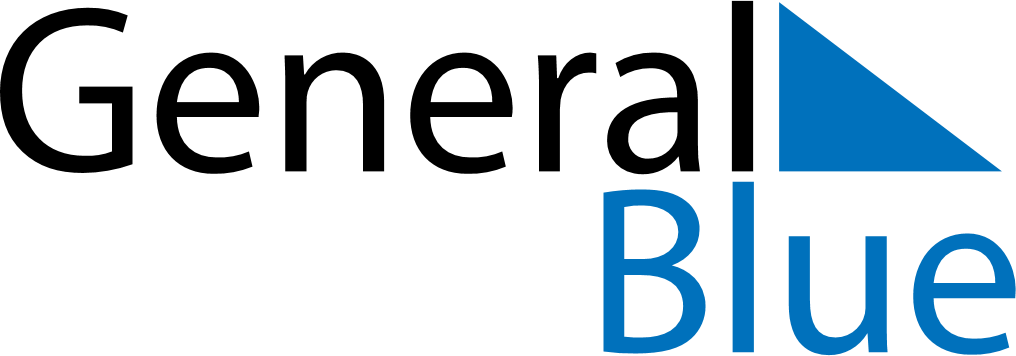 April 2140April 2140April 2140April 2140April 2140SundayMondayTuesdayWednesdayThursdayFridaySaturday123456789101112131415161718192021222324252627282930